 Όνομα: ………………………………………… Μπορείς να γράφεις τις απαντήσεις στο βιβλίο Επιστήμης (στο τέλος υπάρχουν σελίδες με άδειες γραμμές). Θα τις ελέγξουμε όταν επιστρέψουμε στο σχολείο.Ενότητα: Zώα                                                                                                      Τάξη: Γ΄  1. Ποια από τα πιο κάτω ζώα είναι σπονδυλωτά; Σκιάστε τον κατάλληλο κύκλο. 2. Ποια ομάδα ζώων περιλαμβάνει μόνο ερπετά;       Α.  Σαύρα, βάτραχος, φίδι       Β.  Χελώνα, σαύρα, κροκόδειλος       Γ.  Χταπόδι, σαλιγκάρι, χελώνα       Δ.  Κάβουρας, γαιοσκώληκας, φίδι3. Χρησιμοποιήστε τις πιο κάτω εικόνες, για να απαντήσετε στις ερωτήσεις. Το κάθε ζώο να χρησιμοποιηθεί μια φορά. 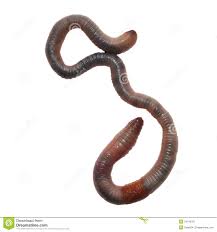 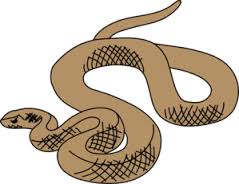 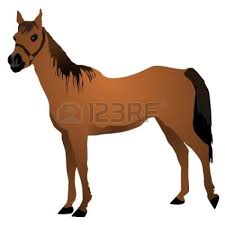 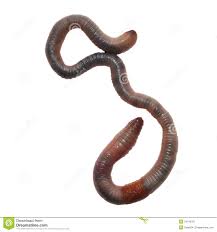 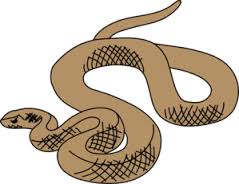 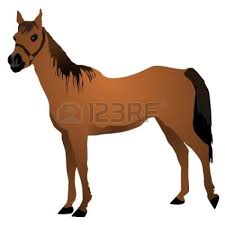 Ποιο ζώο δεν έχει σπονδυλική στήλη;  ...................................................................Ποιο ζώο έχει τρίχωμα και εσωτερικό σκελετό; ...................................................................Ποιο ζώο έχει φολίδες στο δέρμα του και εσωτερικό σκελετό; ............................................................4. Συμπληρώστε στον πιο κάτω πίνακα τα χαρακτηριστικά των διαφόρων ομάδων ζώων. 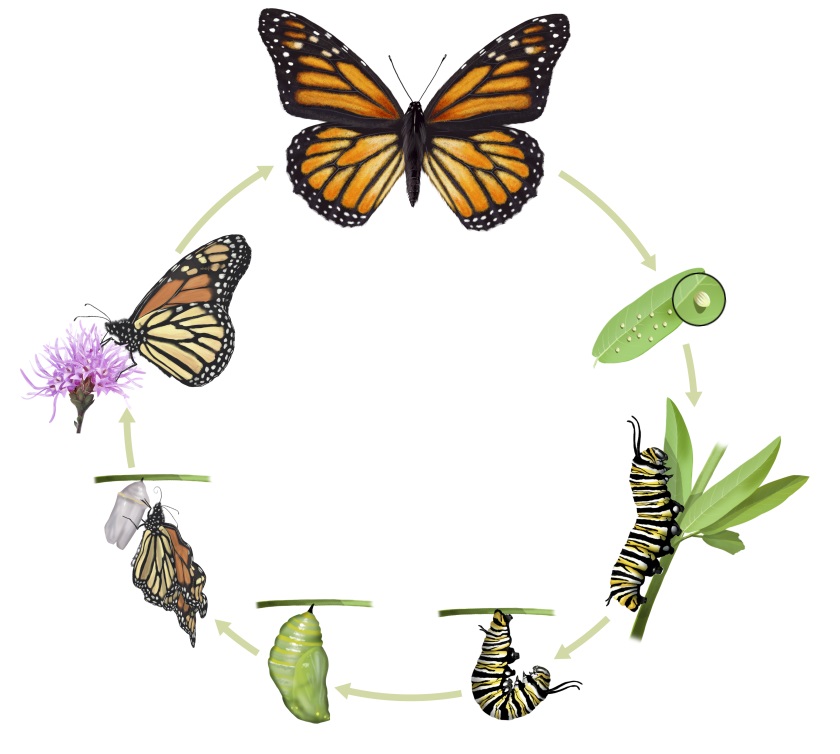 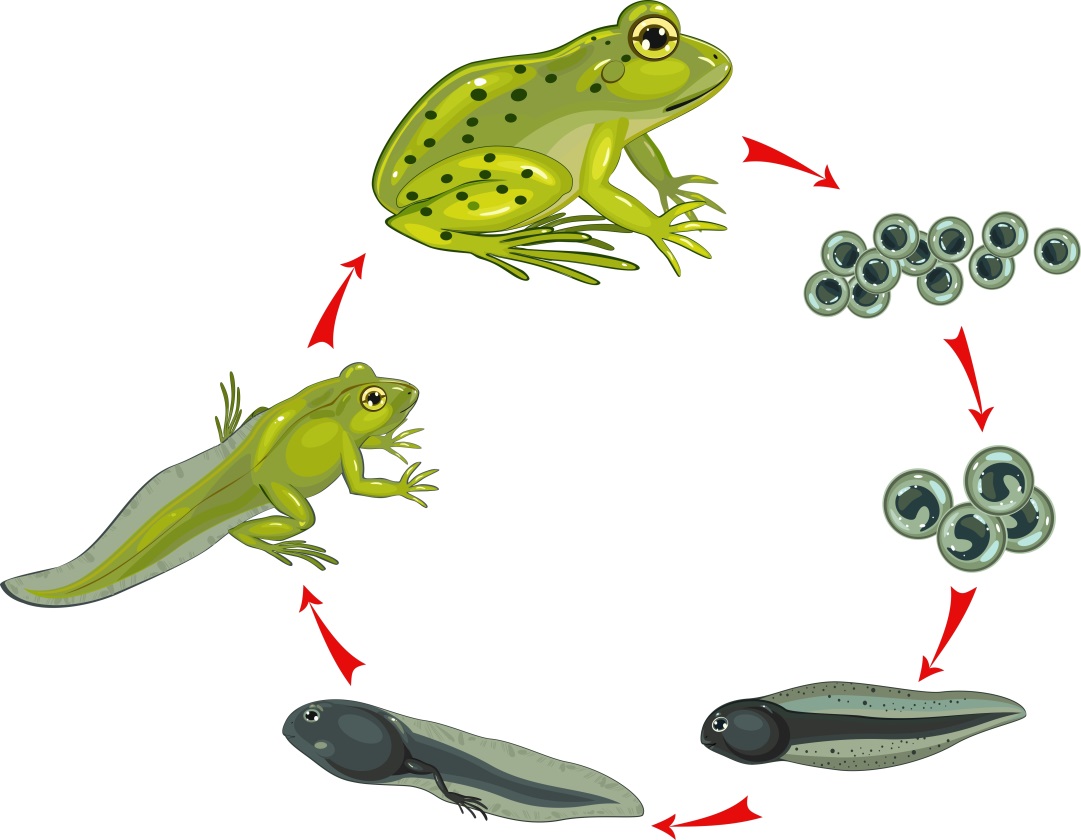 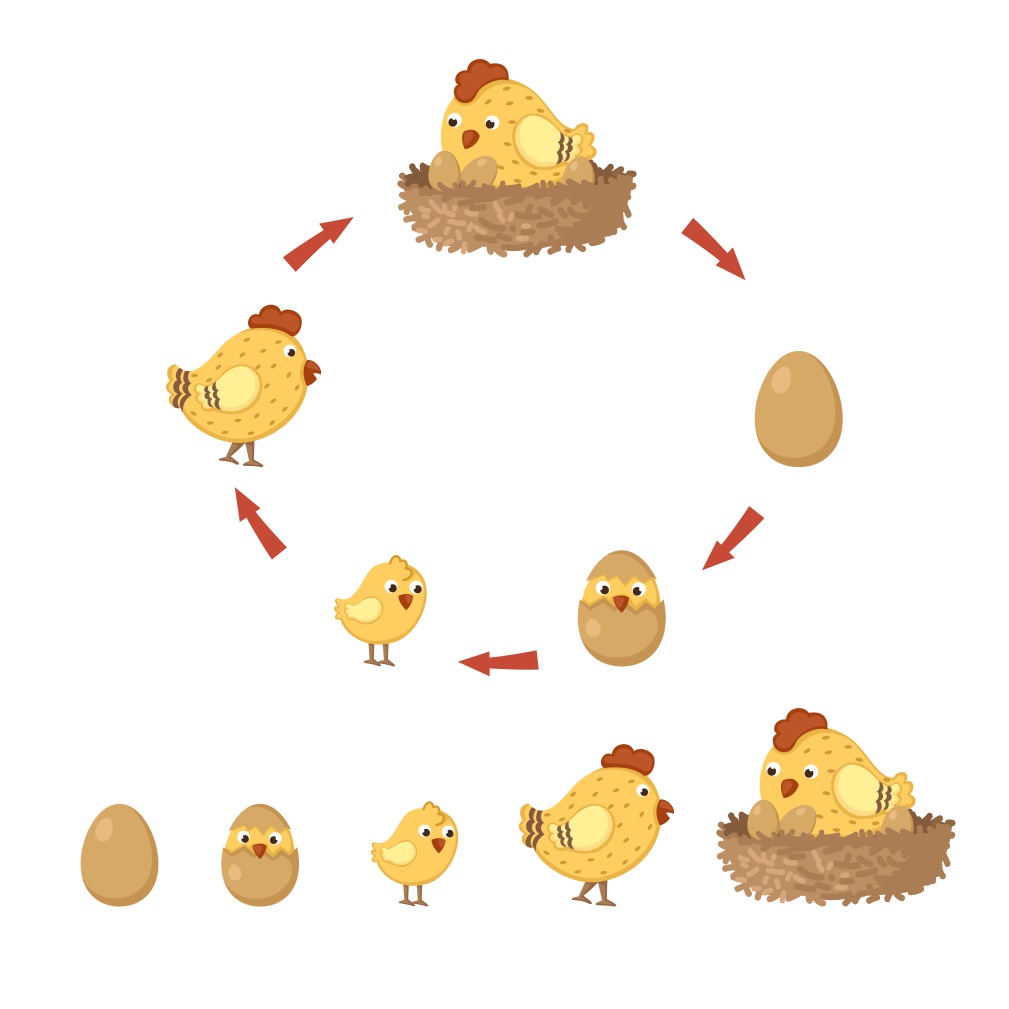 5. Γράψτε τα στάδια ανάπτυξης του κάθε ζώου. Χρησιμοποιήστε τις πιο κάτω λέξεις.νεογνό, κότα, γυρίνος, αβγό, νεοσσός6. Το πιο κάτω σχεδιάγραμμα δείχνει τον κύκλο της ζωής ενός εντόμου. Γράψτε το όνομα του κάθε σταδίου στο διπλανό ορθογώνιο. 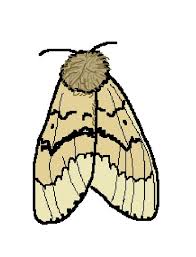 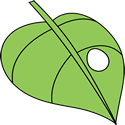 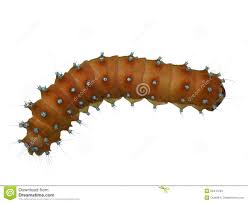 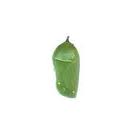 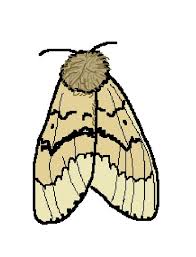 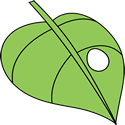 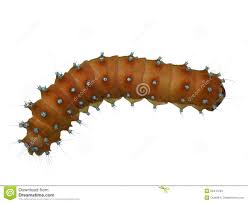 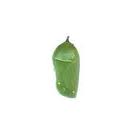 7. Ποιος από τους πιο κάτω οργανισμούς έχει παρόμοια μορφή σε πολύ μικρή και σε μεγάλη ηλικία; Α. σκύλοςΒ. πεταλούδαΓ. βάτραχοςΔ. κουνούπι 8. Γράψτε δύο επιχειρήματα, για να πείσετε τους γονείς σας ότι τα ζώα είναι σημαντικά και πρέπει να τα προστατεύουμε. Τα επιχειρήματά σας πρέπει να περιλαμβάνουν μια άποψη και έναν λόγο που να υποστηρίζει την άποψη αυτή. Παράδειγμα: Τα ζώα είναι σημαντικά (άποψη), γιατί μας δίνουν πρώτες ύλες για να φτιάξουμε                         ρούχα και παπούτσια (λόγος). Α. ………………………………………………………………………………………………………………..    ………………………………………………………………………………………………………………..Β. ………………………………………………………………………………………………………………..    ………………………………………………………………………………………………………………..Έχει σπονδυλική στήλη; Έχει σπονδυλική στήλη; ΝΑΙΌΧΙ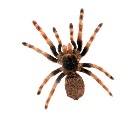 Αράχνη⃝⃝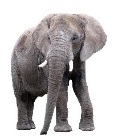 Ελέφαντας⃝⃝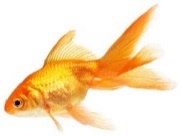 Ψάρι ⃝⃝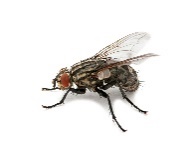 Μύγα ⃝⃝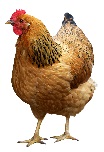 Κότα ⃝⃝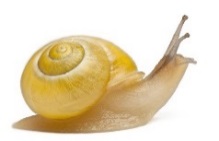 Σαλιγκάρι⃝⃝Με τι καλύπτεται το σώμα τους;Πώς αναπνέουν;Τι γεννούν; Πού;Θηλαστικάτρίχωμα……………………..……………………..Πτηνά……………………..πνεύμονες……………………..Ερπετά……………………..……………………..……………………..Αμφίβια……………………..……………………..αβγά στο νερόΨάρια……………………..……………………..……………………..Κότααβγό                        …………………                        …………………Βάτραχος…………………                      …………………                   βάτραχοςΚουνέλι…………………                        ενήλικο κουνέλι